ОТДЕЛ ОБРАЗОВАНИЯДМИТРОВСКОГО РАЙОНА ОРЛОВСКОЙ ОБЛАСТИМУНИЦИПАЛЬНОЕ БЮДЖЕТНОЕ УЧРЕЖДЕНИЕ ДМИТРОВСКОГО РАЙОНА ОРЛОВСКОЙ ОБЛАСТИ ДЛЯ ДЕТЕЙ НУЖДАЮЩИХСЯ В ПСИХОЛОГО-ПЕДАГОГИЧЕСКОЙ,МЕДИЦИНСКОЙ И СОЦИАЛЬНОЙ ПОМОЩИ «ДМИТРОВСКИЙ ОБРАЗОВАТЕЛЬНЫЙ ЦЕНТР ПСИХОЛОГО-ПЕДАГОГИЧЕСКОЙ,МЕДИЦИНСКОЙ И СОЦИАЛЬНОЙ ПОМОЩИ»Согласовано:	Утверждаю:Начальник отдела образования                                           директор МБУ «Дмитровский ППМС- центр»_____________ С.В.Сорокин                                                                                  _____________ Е.И.Багрова«    »___________2017г.	                                                                                        «     »_______________ 2017г.                                                                                 Принято на заседании педагогического советаПРОГРАММА РАЗВИТИЯ УЧРЕЖДЕНИЯ	                    на  2018- 2023г.ДМИТРОВСК2018Введение.      Программа развития Муниципального бюджетного учреждения Дмитровского района Орловской области для детей, нуждающихся в психолого-педагогической, медицинской и социальной помощи «Дмитровский образовательный центр психолого-педагогической, медицинской и социальной помощи» (далее Программа) определяет основные векторы приложения творческого потенциала коллектива, стратегических направлений развития организации на предстоящий пятилетний период.При разработке Программы были также проанализированы особенности и ресурсы образовательного пространства Дмитровского района, развития и функционирования МБУ «Дмитровский ППМС-центр».Цель Программы - дальнейшее развитие и совершенствование всех аспектов функционирования МБУ «Дмитровский ППМС-центр», как части региональной службы психолого-педагогической, медицинской и социальной помощи системы образования, создание нормативно-правовых, организационно-педагогических, научно-методических условий, обеспечивающих доступность и качество комплексной помощи участникам образовательного процесса.Основные исполнители Программы - коллектив центра. К реализации мероприятий Программы будут привлекаться специалисты других образовательных учреждений и сопричастных служб и ведомств.Срок реализации Программы - 2017 - 2022 годы. Промежуточные,   этапные   и   окончательные   результаты реализации Программы будут рассматриваться на заседаниях педагогического совета центра, совещаниях.Программа является документом, открытым для внесения изменений и дополнений. Ее корректировка осуществляется ежегодно в соответствии с результатами анализа ее выполнения, на основе решений педагогического Совета центра.Контроль за выполнением Программы осуществляет Учредитель.МБУ «Дмитровский ППМС-центр» образован в соответствии с приказом Комитета по высшей школе и народному образованию администрации Орловской области (ныне Департамент образования, молодежной политики и спорта Орловской области) от 23 сентября 1994 года № 391. Учредителем центра является муниципальное образование Дмитровский район Орловской области. От имени учредителя выступает Администрация Дмитровского района Орловской области. Функции и полномочия учредителя осуществляет отдел образования Дмитровского района Орловской области.       Анализ ресурсного обеспечения       Кадровое обеспечениеНа 01.01.2017г. в центре работают 4 штатных сотрудника, 2 совместителя. Педагогический коллектив составляет 4 человека. Из штатных сотрудников: Педагоги высшей категории – 2 Первой категории - 2 Второй категории - 0 Не имеют категории - 0Три  педагога имеют высшее специальное образование, один - высшее педагогическое образование.         Анализ динамики квалификационного уровня педагогов, представленный в диаграмме, позволяет сделать вывод об устойчивой тенденции к повышению уровня квалификации.Педагогический стаж работы педагогов представлен в таблице 1.Из таблицы видно, что более 65% педагогического коллектива имеют стаж работы от 20 до 30 лет. Средний возраст коллектива составляет  от 40 до 60 лет. Эти данные могут свидетельствовать о высоком опыте и мобильности коллектива.За период с 2012 по 2017 год педагоги обучались на 4 разнообразных по тематике курсах повышения квалификации в г. Орле (Приложение 1).Материально-техническое обеспечение.МБУ «Дмитровский ППМС-центр» размещается в здании гостиницы, занимает три комнаты общей площадью 47,1 кв.м. по адресу г. Дмитровск, ул. Рабоче-Крестьянская, д. 5. В центре оборудовано 3 кабинета: кабинет специалистов, кабинет директора, 1 кабинет оборудован для проведения коррекционно-развивающей работы с детьми. Имеется всего один кабинет, который приспособлен для проведения индивидуальных и групповых занятий. Это и логопункт, и комната психологической реабилитации. На основании договоров о сетевом взаимодействии с образовательными учреждениями, для проведения групповых занятий, тренингов, семинаров и т.д. в образовательных учреждениях выделяются учебные кабинеты для работы специалистов центра.Центр обеспечен компьютерной, техникой, имеются 2 компьютера, ксерокс, 2 принтера, сканер, ноутбук.Количество техники в центре не в полном объеме обеспечивает информационные потребности педагогов учреждения, происходит ее материально-техническое старениеСтруктура центраАдминистрация: директор  Багрова Елена ИвановнаСпециалисты центра:Педагог-психолог Учитель-логопед Учитель-дефектолог Социальный педагогСтруктурным подразделением центра является – ПМПКНа рисунке 2 схематично представлена структура центра.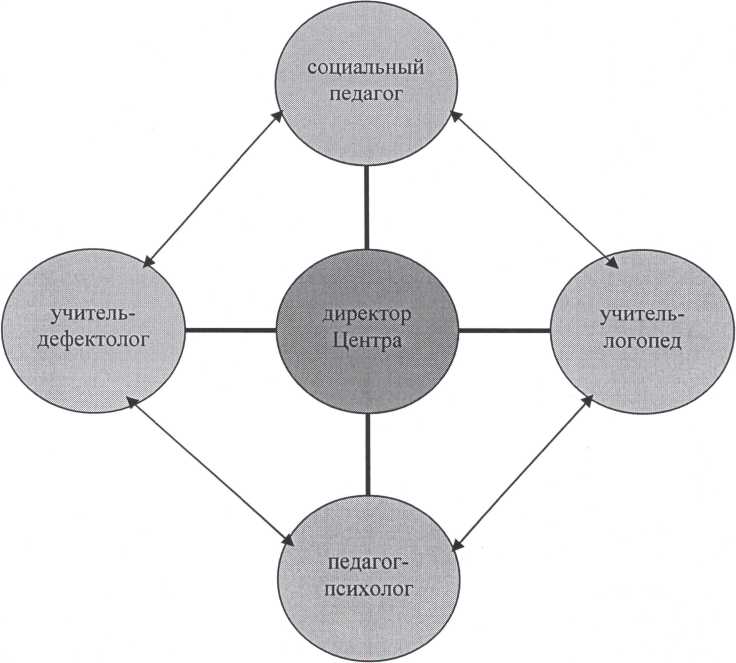 Рисунок 2.Специалисты центра работают согласно концепциям, функциональным обязанностям специалистов, планам и др. ПМПК работает в соответствии с Положением.Основные виды деятельности центра: диагностика, консультирование, коррекционно-развивающие занятия и тренинги с детьми и подростками, мониторинги, семинары по обмену опытом, осуществление взаимодействия с организациями иных ведомств, издательская деятельность и тиражирование материалов (Приложение 2).Средняя годовая пропускная способность обслуживания клиентов МБУ «Дмитровский ППМС-центр» составляет более 1500 тысяч человек. Среди них — дети от 3 до 18 лет, родители   (законные представители),администрация и педагоги образовательных учреждений, управленцы, студенты, работники учреждений здравоохранения, социальной защиты населения и другие.За последние 3 учебные года среднее количество обращений в центр составило 1592 человека. Программно-методическое обеспечение деятельности.Специалисты центра используют в работе обширный программнометодический материал для различных категорий детей всех возрастных групп, педагогов, родителей. Педагоги центра работают по программам, рекомендованным к использованию Министерством образования и науки, БОУ ОО «Центр психолого- медико-социального сопровождения» (Приложение 3).Центр реализует образовательные программы различной направленности 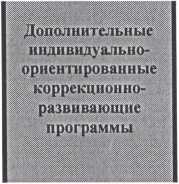 Рисунок 4. Компоненты программно-методического обеспечения образовательного процесса.Социальная среда, целевые группыСоциальная среда является одним их ресурсов, определяющих направления деятельности центра.Целевую группу центра составляют детско-взрослые сообщества 16 образовательных учреждений района. Из них:6 средних школ (в т. ч. средняя школа № 1 - имеющая статус «Школы здоровья),4 основных,школа-интернат VIII вида,2 дошкольных образовательных учреждения,Центр дополнительного образования для детей и подростков «Мечта»,Дом творчества для детей и подростков, профессиональное училище №21 Дмитровская детская школа искусствИз 1709 ребенка в возрасте от 3 до 18 лет: 698 детей живут в неполных семьях, 505 - в многодетных, 12 -  в замещающих семьях. В районе 64 ребенка -инвалида, на учете в ИПДН - состоят 15 несовершеннолетних, в Чернобыльской зоне проживают 957 школьников.В состав целевой группы также входят педагоги образовательных учреждений района.Педагоги-психологи имеются только в трех ОУ (средние школы №1, №2, школа- интернат). В 6 образовательных учреждениях района работают социальные педагоги - в средних школах № 1, №2, ДОУ «Колокольчик»,в школе-интернате. В 4 ОУ работают логопеды - в средних школах № 1, ДОУ «Колокольчик», в школе-интернате.В настоящее время приходится констатировать, что достаточно низка психолого- педагогическая культура родителей, практически не сформирован запрос на психолого-педагогическое сопровождение детей.МБУ «Дмитровский ППМС-центр» сформировал систему взаимодействия с образовательными учреждениями района. Такое взаимодействие строится на основе договоров о сетевом взаимодействии или на основании заявок, обращений, запросов. Используются и доказали свою эффективность такие формы совместной продуктивной деятельности - районные методические объединения специалистов, выездные Дни центра и др.В организации взаимодействия с ОУ серьезное внимание уделяется комплексному сопровождению участников образовательного процесса творчества.На рисунке 5 продемонстрированы особенности взаимоотношений центра с субъектами образовательного пространства. Устойчивые прочные связи налажены с 9 ОУ района: СОШ №1, №2, Домаховская, Лубянская, Столбищенская средние школы, Малобобровская, Хальзевская основные школы, общеобразовательная школа- интернат, ДОУ «Колокольчик», Дом детского творчестваППМС –ЦЕНТР-----школы района-----детские сады-----центр дополнительного образования----дом творчества---техникум агротехнологий и транспорта----В форме договоров о сетевом взаимодействии осуществляется взаимодействие с организациями иных ведомств, заинтересованными в решении проблем детей, молодежи, семьи - органами здравоохранения, социальной защиты, социально-реабилитационным Центром для несовершеннолетних «Серпантин», с комиссией по делам несовершеннолетних и защите их прав при администрации района.Схема №6Дмитровский ППМС- центр---управление образования---институт развития---БУ ОО «ППМС- центр»---областная ПМПК---коррекционные учреждения области---ИПДН ОМВД по Дмитровскому району---КДН и ЗП---администрация района, города---сельские администрации---ЦРБ---педиатрическое бюро МСЭ---БУ ОО ДМСРЦН «Серпантин»---отдел социальной защиты населения---ЦЗН---центр дополнительного образования для детей---дом творчества--- ДОУ---школы---Отдел образования Дмитровского района.Схема демонстрирует широту контактов центра, что позволяет успешно решать задачи центра, обеспечивает научно-методическое сопровождение образовательного процесса и др.-Схема №6 . Структура взаимодействия ППМС-центра с учреждениями различных ведомств.На этапе подготовки Программы развития центра были определены сильные и слабые стороны учреждения, которые представлены в таблице:Проблема, над которой будет работать центр, задачи и основные направления Программы развитияНад разработкой программы развития центра работала специально созданная творческая группа, в состав которой входили директор и специалисты.Анализ деятельности центра за период с 2018 по 2023 г, образовательной среды, потребностей детей, родителей и педагогов, возможностей центра, позволил членам группы определить проблему, задачи и основные направления деятельности центра в 2018-2023 г.Важнейшая проблема «Совершенствование психолого-педагогического и медико-социального сопровождения детей и подростков во взаимодействии с сопричастными организациями», над которой центр работал в течение последних 5 лет, все еще остается актуальной. При этом можно констатировать, что в достаточной мере налажено взаимодействие с сопричастными организациями по сопровождению детей и подростков образовательных учреждений района.Развитие и модернизация образовательных учреждений и педагогической деятельности требует повышения качества и объема предоставляемых услуг. В связи с этим встают вопрос по совершенствованию системы психолого-медикосоциального сопровождения субъектов образовательного процесса. Поэтому необходимо оптимизировать деятельность центра в соответствии с новыми условиями, новыми проблемами.Таким образом, основную проблему, над которой будет работать МБУ «Дмитровский ППМС-центр» в 2018-2023 г., можно сформулировать как:«Создание оптимальных условий для организации образовательного процесса через развитие и совершенствование системы комплексного психолого -педагогического и медико-социального сопровождения всех субъектов   образования района»Задачи, которые встают перед центром в свете реализации новой проблемы:информационное обеспечение участников образовательного процесса;разработка, апробация и внедрение новых технологий оказания комплексной помощи детям, родителям и педагогам;совершенствование и внедрение в практику системы оценки качества деятельности специалистов;создание условий для повышения квалификации специалистов, обмена опытом;улучшение условий для стимулирования творческой, инновационной деятельности специалистовТворческая группа выделилаосновные направления деятельности центра:Совершенствование материально-технического оснащения центра.Творческое взаимодействие центра со всеми субъектами образования района.Поиск новых форм и методов работы с детьми с ограниченными возможностями здоровья.Мероприятия Программы развития МБУ «ДмитровскийППМС-центр» до 2023 г.1. Совершенствование материально-технического оснащения, методическое обеспечение деятельностиЗадачи:	развитие материально-технической базы, обеспечивающей эффективную реализацию коррекционного образовательного процесса; совершенствование методического обеспечения.                   Перечень мероприятий2. Совершенствование взаимодействия центра со всеми субъектами образования районаЗадачи: формирование запроса на психолого-педагогическую помощь и сопровождение в образовательных учреждениях; оптимизация условий и расширение форм взаимодействия, разработка и внедрение в деятельность образовательных учреждений модели работы специалистов комплексного социально-психолого-педагогического сопровождения участников образовательного процесса.                                                                    Перечень мероприятий3. Комплексное сопровождение детей с ограниченными возможностями здоровья.Задачи: проведение своевременной диагностики детей с ограниченными возможностями здоровья, осуществление комплексной индивидуальноориентированной помощи детям и их родителям, развитие межведомственных связейКонечным результатом реализации программы является:-обеспечить стабильное и качественное функционирование центра;- оптимизация партнерских связей с субъектами образования района;-обеспечить сопровождение ребенка с ОВЗ в системе образовательного пространства.ПриложенияПриложение 1Курсы повышения квалификации с 2012- 2017г.Приложение 3                   Перечень дополнительных индивидуально- ориентированных программ, реализуемых специалистами центра.ДостиженияПроблемыВысокий уровень образования и квалификации педагогов Центра.Удовлетворенность клиентов качеством оказываемых услуг.Тесное сотрудничество с ОУ и сопричастными организациямиБольшой опыт работы по основным направлениям. Высокий авторитет Центра в районе.Высокая мотивация к изменениям у членов коллектива.Недостаточное количество помещений.Низкий уровень материально-технического обеспечения. Несовершенство законодательной базы, регулирующей деятельность центра Недостаточность финансирования Невысокая психологическая культура населения№МероприятияСроки реализацииОтветственные1.Проведение текущего ремонта помещенийВесь периоддиректор2.Приобретение современных дидактических пособий, развивающего и другого оборудованияВесь периоддиректор3.Повышение квалификации педагоговВесь периоддиректор4.Организация и проведение методических мероприятий, направленных на повышение педагогического мастерства: семинаров, консультацийВесь периоддиректор5.Освоение новых технологий коррекционноразвивающей работы с детьми и внедрение в практикуВесь периоддиректор, педагоги6.Разработка критериев оценки качества деятельности специалистов центра, внедрение системы качества в деятельность центра2019-2020 г.директор, творческая группа№МероприятияСроки реализацииОтветственные1.Осуществление профессиональнометодической поддержки2018-2023 г.Директор2.Разработка и апробация системы новых методов взаимодействия центра и ОУ2018-2023 г.педагоги3.Развитие деятельности методических объединений2018-2023 г.директор, руководители МО4.Выпуск и распространение материалов из опыта работы центра2018-2023 г.Директор, педагоги5.Разработка и внедрение модели работы социального педагога, учителя-логопеда, педагога-психолога в учреждениях разного типа (вида)2018-2019 г.педагоги6.Развитие новых форм работы со специалистами образовательных учреждений2018-2023 г.Директор, педагоги7.Обновление картотеки данных по специалистам ОУ районаежегодноДиректор, педагоги8.Внедрение в практику работы ОУ новых технологий работы с детьми и семьей2018-2023 г.Директор, педагоги9.Осуществление взаимодействия с ПМПк, действующими на базе ОУ района2018 г-2023 г.Директор, председатель ПМПК10.Изучение, обобщение и распространение опыта работы специалистов ОУ2018 г-2023г.Руководители МО№МероприятияСроки реализацииИсполнители1.Выявление детей с ограниченными возможностями здоровья совместно с ОУ и сопричастными организациями2018-2023 г.Директор, педагоги2.Создание картотеки данных по детям-инвалидам2018-2019 г.Директор, педагоги3.Разработка модели сопровождения ребенка с ОВЗ2018-2019 г.Социальные педагоги4.Патронаж детей-инвалидов, обучающихся с использованием дистанционных образовательных технологий2018-2023 г. 2 раза в годСоциальные педагоги5.Организация семинаров, семинаров-практикумов с целью психолого-педагогического просвещения дляадминистрациипедагогов2018-2023 г.Директор, педагоги6.Организация консультаций для администраторов, педагогов, специалистов и работников сопричастных организаций2018-2017 г.Директор, педагоги7.Информационно-просветительская деятельность среди родителей2012-2023 г.Директор, педагоги8.Разработка и реализация индивидуально- ориетнированных коррекционно-развивающих программ работы с ребенком2018-2023 г.педагоги9.Сопровождение детей с ограниченными возможностями здоровья в условиях образовательной интеграции2018-2023 гпедагоги10.Реализация социального партнерства с учреждениями образования, здравоохранения, социальной защиты2018-2023 г.Директор11.Повышение уровня профессионализма через повышение квалификации, изучение отечественного и зарубежного опыта2018-2023 г.Директор, педагогиДата	                  НазваниеМесто проведения20-31.01.2014Рейтинговые курсы повышения квалификации по специальности учитель- логопед. «Актуальные вопросы организации и содержания обучения детей с ОВЗ в ОУ»Орел, БУ ОО ДПО «Институт развития образования»12- 23.09.2016Реализация ФГОС обучающихся с ОВЗ и ФГОС обучающихся с умственной отсталостью в ОО: содержание, условия, организация»Орел, , БУ ОО ДПО «Институт развития образования»12-23.01.2015«Актуальные вопросы организации и содержания обучения детей с ОВЗ  и детей с инвалидностью в  ОО»Орел, БОУ ОО ДПО  «Орловский ИУУ»29.09.2017- 13.10.2017г.ФГОС для обучающихся с ОВЗМосква «МПГУ»№	НаименованиеСпециалист1Программа по преодолению фонетико-фонематического недоразвития речи «Учимся говорить»логопед2Программа по преодолению фонетико-фонематического недоразвития речи «Учимся правильно говорить»логопед3Программа по устранению нарушений письма и чтения «Говорю и читаю правильно»логопед4Программа по преодолению общего недоразвития речи «Школа красивой речи»логопед5Индивидуальная программа для ребенка с аутизмом.логопед6Индивидуальная программа для ребенка с билингвизмом.логопед7Индивидуальная программа для  детей с ОНР 1 уровнялогопед8Индивидуальная программа для  детей с тяжелой умственной отсталостьюлогопед9Дополнительная общеразвивающая программа «Веселая математика»дефектолог10Дополнительная общеразвивающая программа коррекционных занятий для детей дошкольного возрастадефектолог11Индивидуально-образовательный маршрут по коррекции ребенкадефектолог12Индивидуально- образовательная программа коррекционно- развивающих занятийдефектолог13Программа формирования здорового образа жизни «Детство без алкоголя»Социальный педагог14Программа формирования здорового образа жизни «Все цвета, кроме чёрного»Социальный педагог15Программа «полезные привычки»Социальный педагог16Социально-педагогический тренинг «Понять себя и других»Педагог- психолог17Индивидуально-ориентированная программа обучения и развития детей старшего дошкольного возраста  с дефицитом внимания и гиперактивностьюПедагог- психолог18Индивидуальная программа обучения и развития детей старшего дошкольного возраста  Педагог- психолог19Программа преодоления неуверенности и  тревожности у первоклассниковПедагог- психолог20Жить в мире с собой и другими: тренинг толерантности для подростковСоциальный педагог